Пример заполнения формы заявленияСсылка на форму: https://gosuslugi.ru/10081/1/formУслуга  «Государственная регистрация брака»Шаг 1. Ваши персональные данные.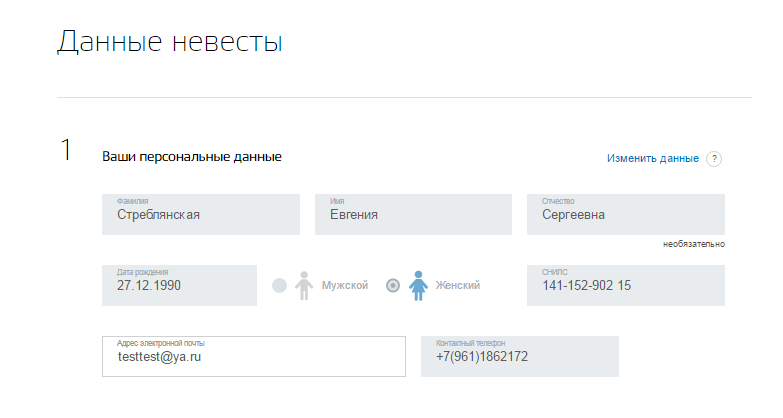 Рисунок 1 - Шаг 1. Форма ознакомления персональных данных невестыШаг 2. Документ, удостоверяющий личность.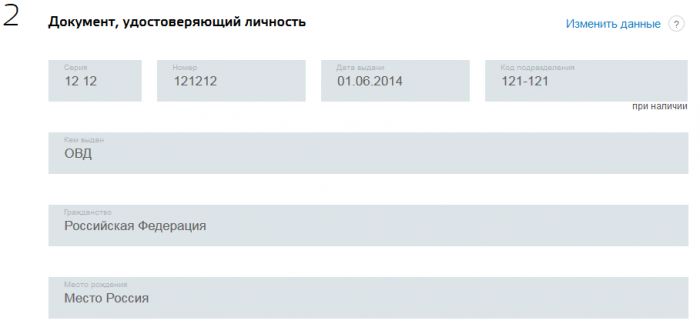 Рисунок 2 - Шаг 2. Указание данных о документе удостоверяющего личность.Шаг 3. Ваше место жительстваРисунок 3 - Шаг 3. Указание данных местоположении.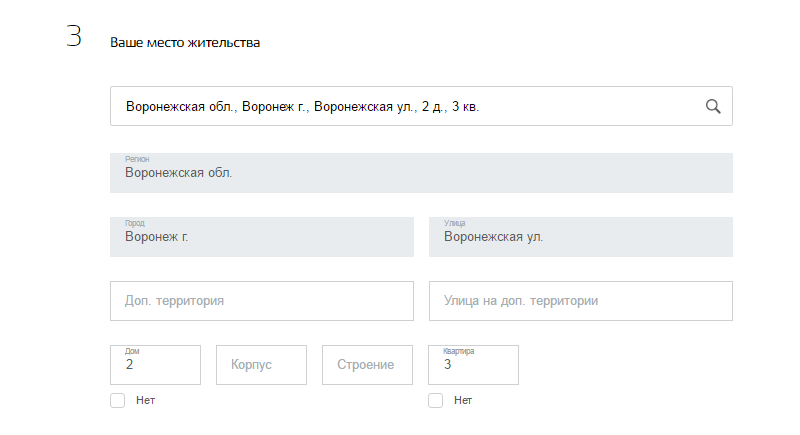 Шаг 4. Выбор места поиска ЗАГС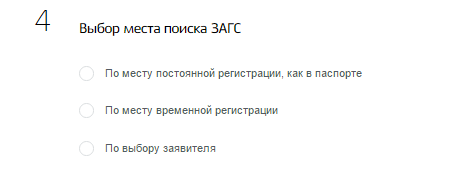 Рисунок 4 - Шаг 4. Пользователь выбирает способ поиска ЗАГС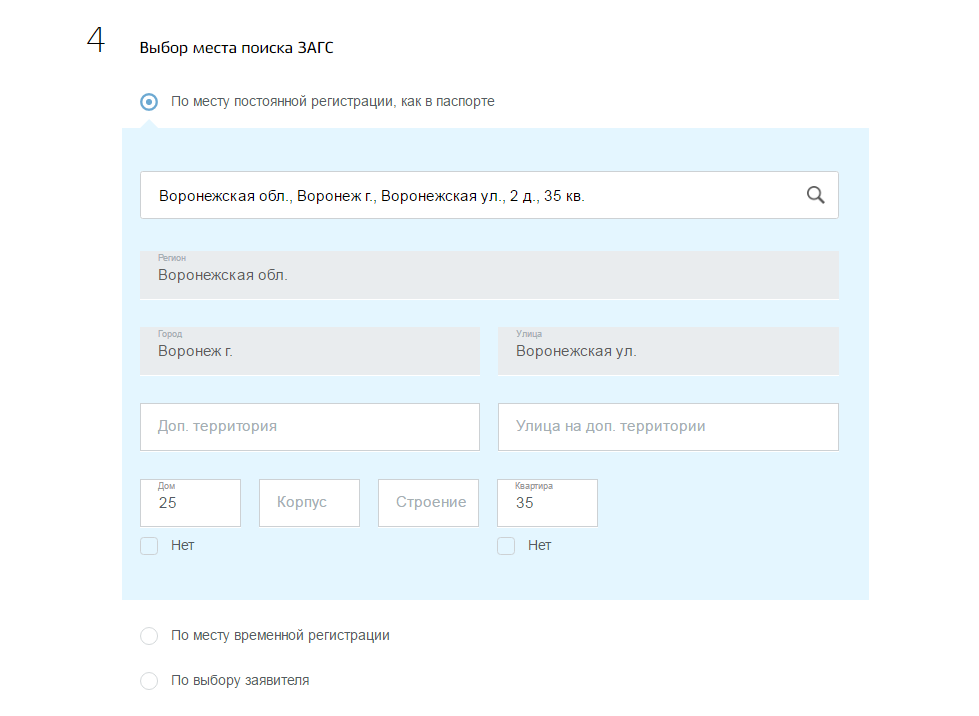 Рисунок 5 - Шаг 4. Выбор места поиска ЗАГС. Радио принимает значение «По месту постоянной регистрации, как в паспорте»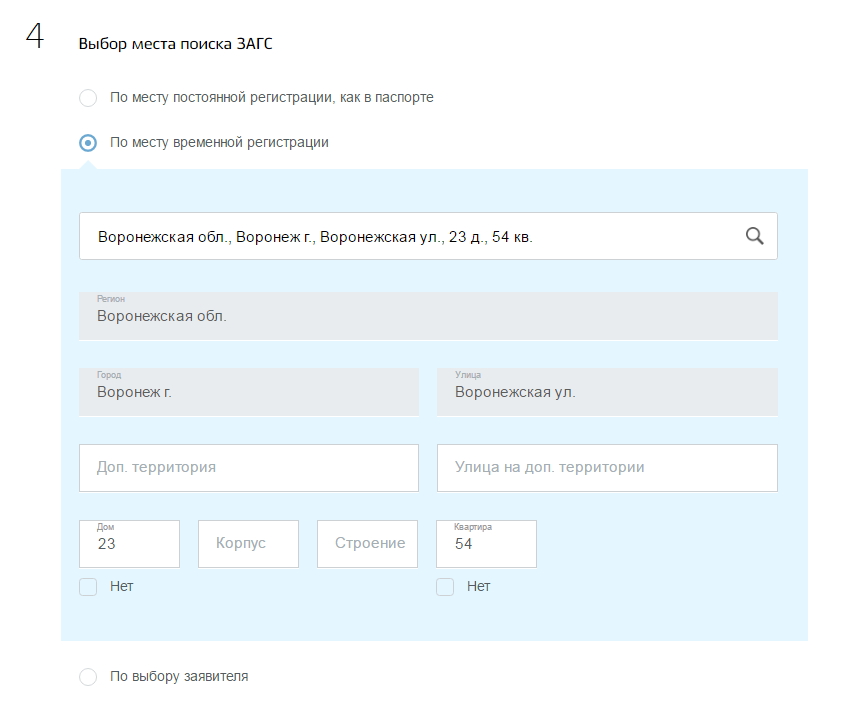 Рисунок 6 – Фрагмент шага 4. Выбор места поиска ЗАГС. Радио принимает значение «По месту временной регистрации»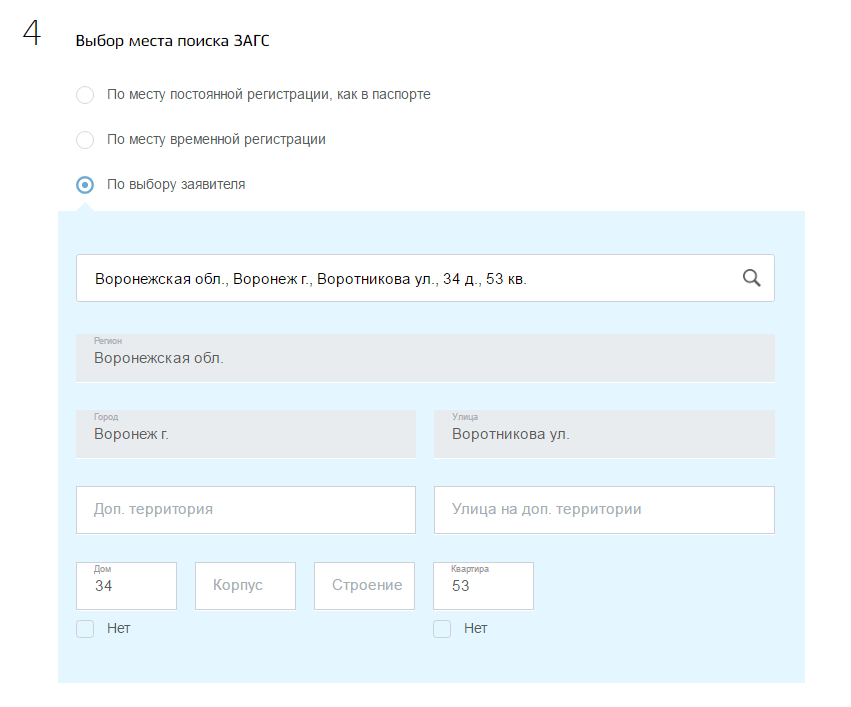 Рисунок 7 – Фрагмент шага 4. Выбор места поиска ЗАГС. Радио принимает значение «По выбору заявителя»Шаг 5. Выбор органа ЗАГС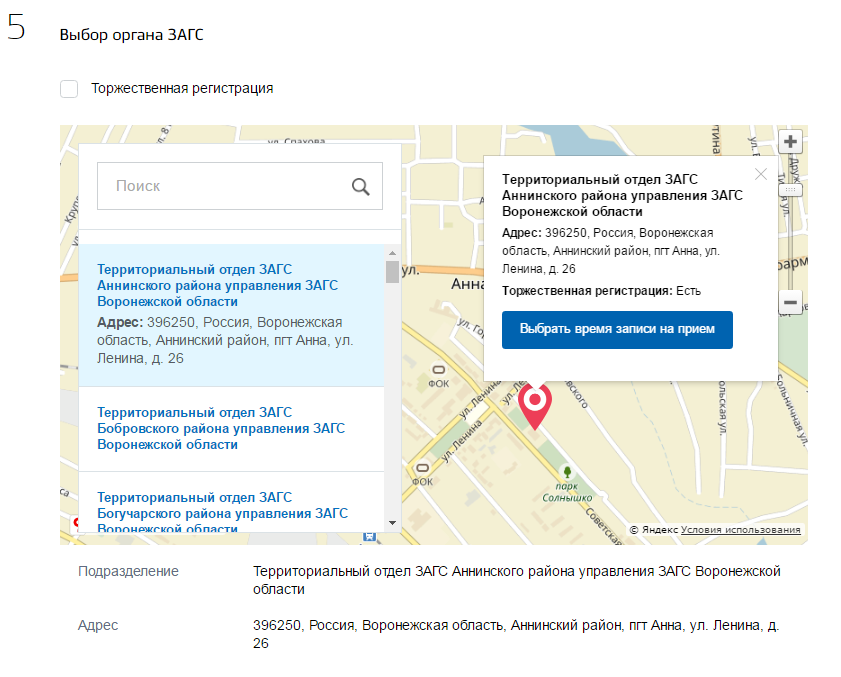 Рисунок 8 – Шаг 5. Выбор органа ЗАГС. Чек-бокс «Торжественная регистрация» выключен.Шаг 6. Просим Вас выбрать удобное время для записи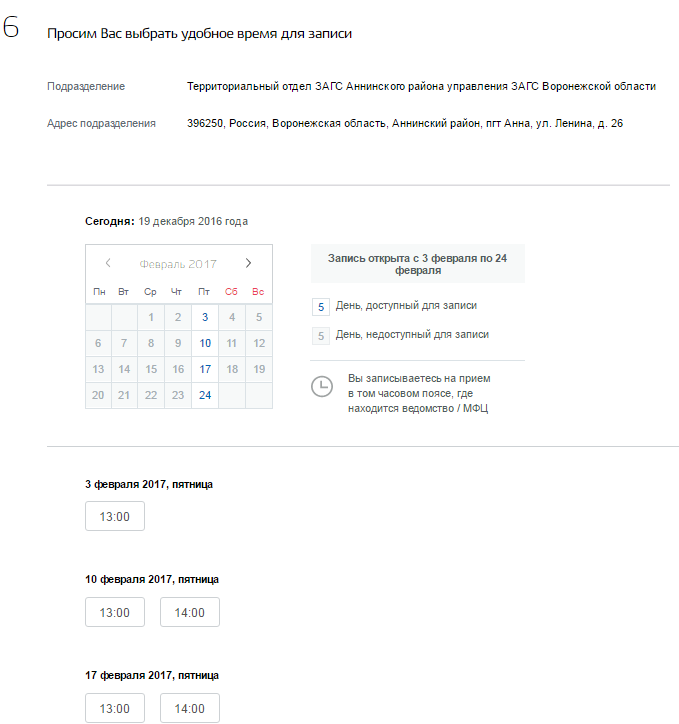 Рисунок 9 – Шаг 6. Выбор удобного времени для записи.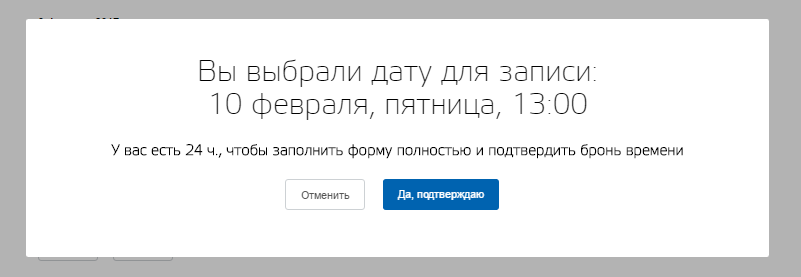 Рисунок 10 – Фрагмент Шага 6. Подтверждение удобного времени для записи.После выбора удобного времени, шаги 4, 5, 6 сворачиваются в шаг 4.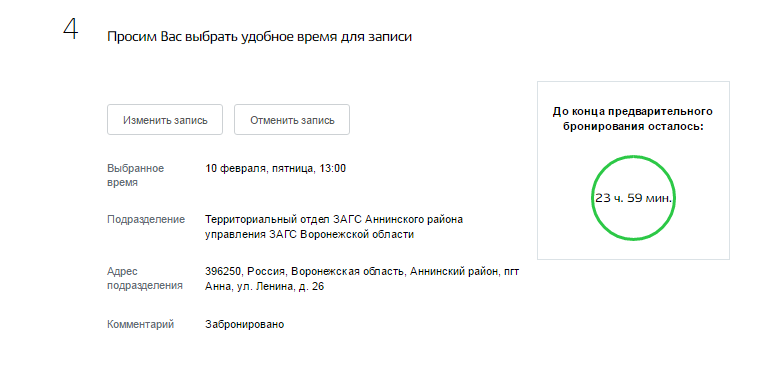 Рисунок 11 – Шаг 4. Выбор удобного времени для записи.Шаг 5. Сведения о вас
Рисунок 12 – Шаг 5. Заполнение сведений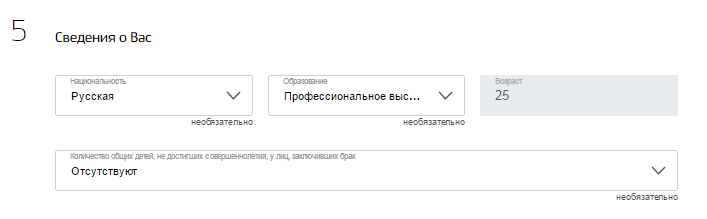 Шаг 6. Состояли ли Вы в браке?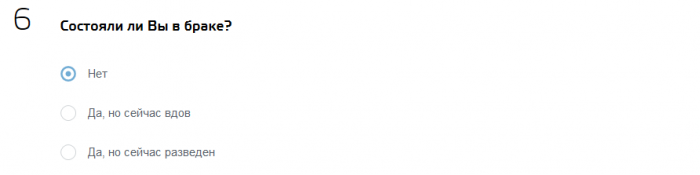 Рисунок 13 – Шаг 6. Состояли ли вы в браке? Пример выбора значения «Нет»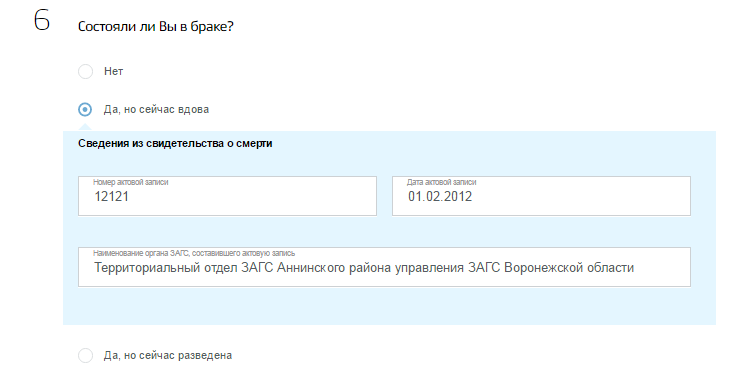 Рисунок 14 – Фрагмент шага 6. Состояли ли вы в браке? Пример выбора значения «Да, но сейчас вдова»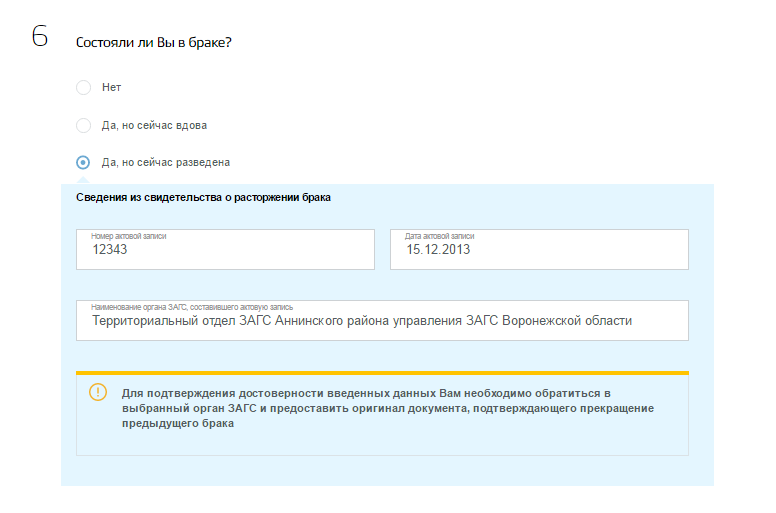 Рисунок 15 – Фрагмент шага 6. Состояли ли вы в браке? Пример выбора значения «Да, но сейчас разведена »Шаг 7. Фамилия после заключения брака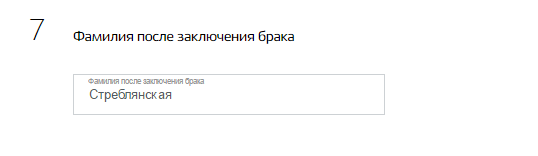 Рисунок 16 – Шаг 7. Фамилия после заключения брака.После шага 7 необходимо заполнить данные второго заявителя и пригласить его.Шаг приглашение заявителя.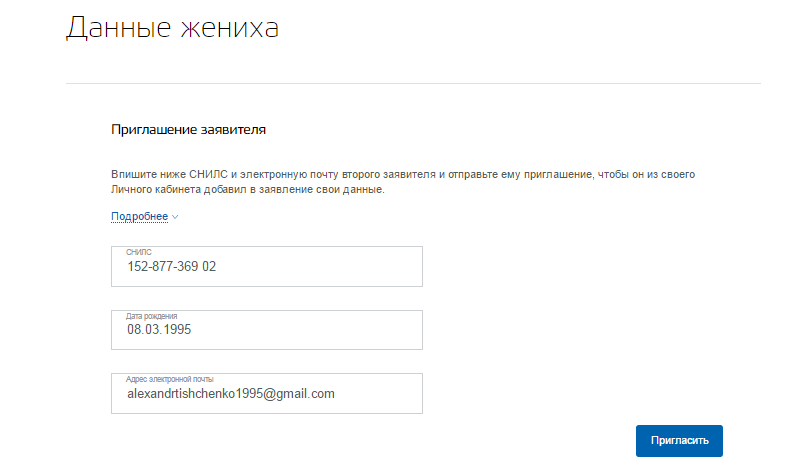 Рисунок 17 – Шаг Приглашение заявителяОтправляем приглашение по кнопке «Пригласить». На указанный e-mail придет ссылка на заполнение формы вторым заявителем.После нажатия на кнопку «Пригласить» инициатор заявления попадает в раздел ЛК  «Лента уведомлений».При переходе в черновик – он заблокирован. Возможность вносить изменения – отсутствует.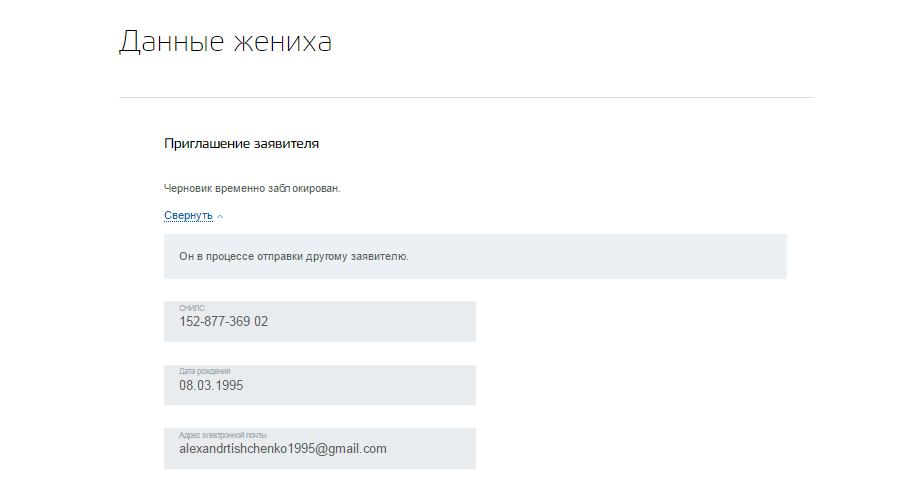 Рисунок 18 – Черновик первого заявителя заблокирован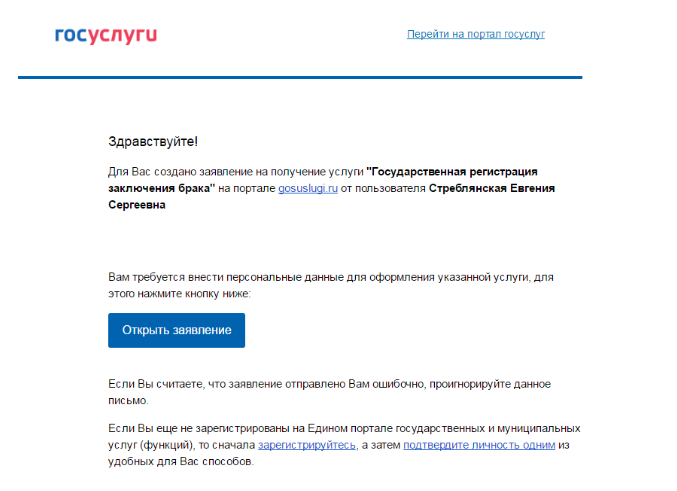 Рисунок 19 – Приглашение на почту второго заявителя.Шаг 8. Ваши персональные данные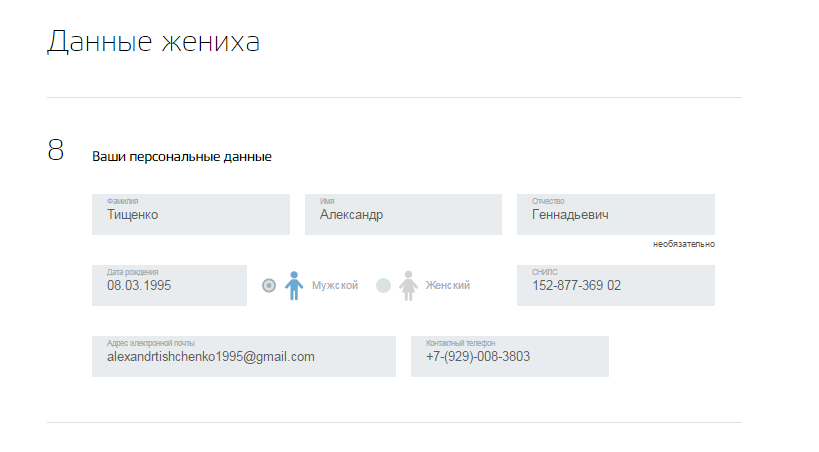 Рисунок 20 - Шаг 8. Форма заполнения персональных данных жениха.Шаг 9. Документ, удостоверяющий личность.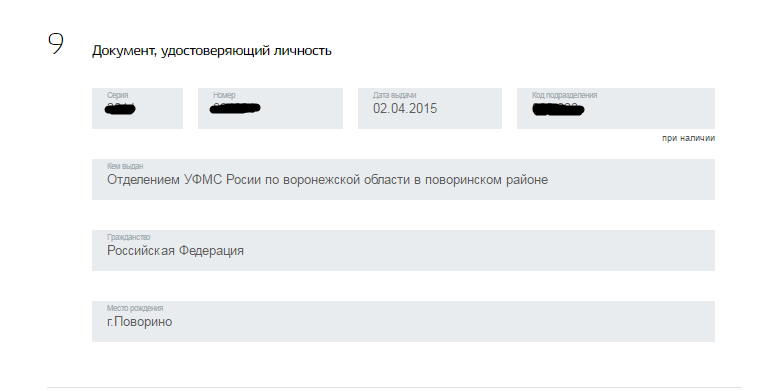 Рисунок 21 - Шаг 9. Форма заполнения документов удостоверяющих личность.Шаг 10. Ваше место жительства.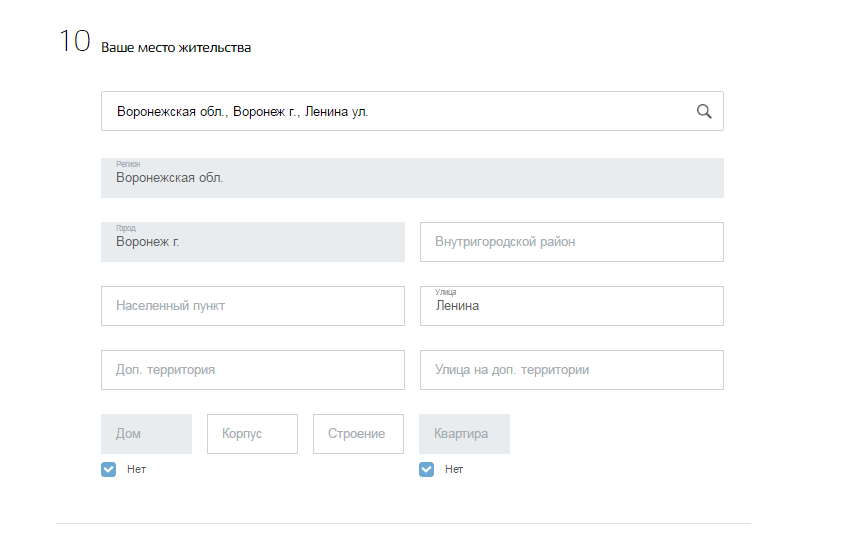 Рисунок 22 - Шаг 10. Форма заполнения места жительства жениха.Шаг 11. Сведения о вас.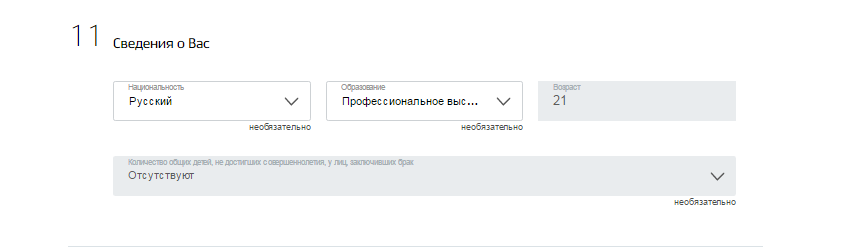 Рисунок 23 - Шаг 11. Заполнение сведений жениха.Шаг 12. Состояли ли вы в браке.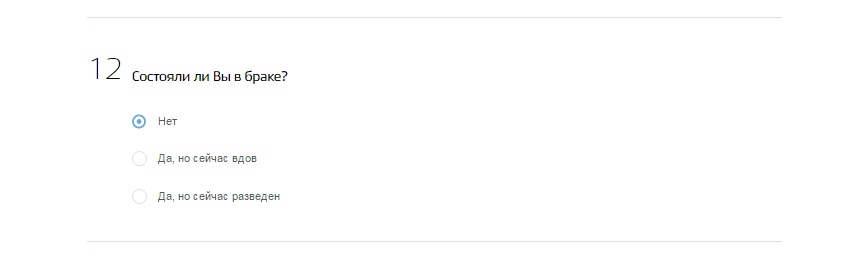 Рисунок 24 - Шаг 12. Заполнение сведений жениха.Шаг 14. Фамилия после заключения брака.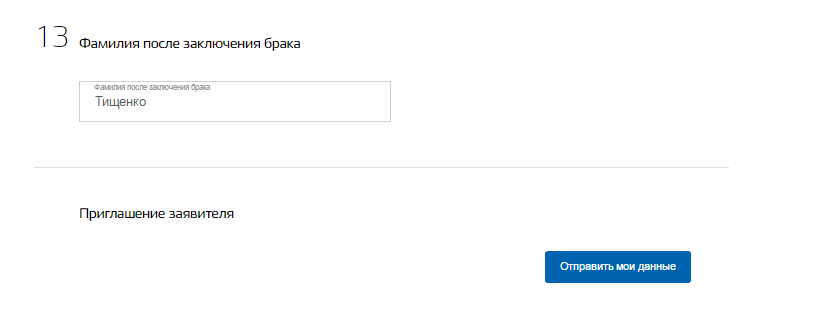 Рисунок 25 - Шаг 13. Заполнение сведений о фамилии после брака.Для отправки сведений о женихе необходимо нажать кнопку «Отправить мои данные».После отправки данных вторым пользователем, необходимо перейти в личный кабинет инициатора заявления, в данном случае невесты и продолжить отправку заявления из раздела «Лента уведомлений», выбрав необходимый черновик. Отправка заблокирована на 5 мин с момента внесения последних  сведений 2-м заявителем. В сформированном заявлении будут присутствовать данные обеих сторон (рис.26). Заявление будет заблокировано для редактирования.Так же кнопки: «Внести изменения» и «Перейти к оплате». 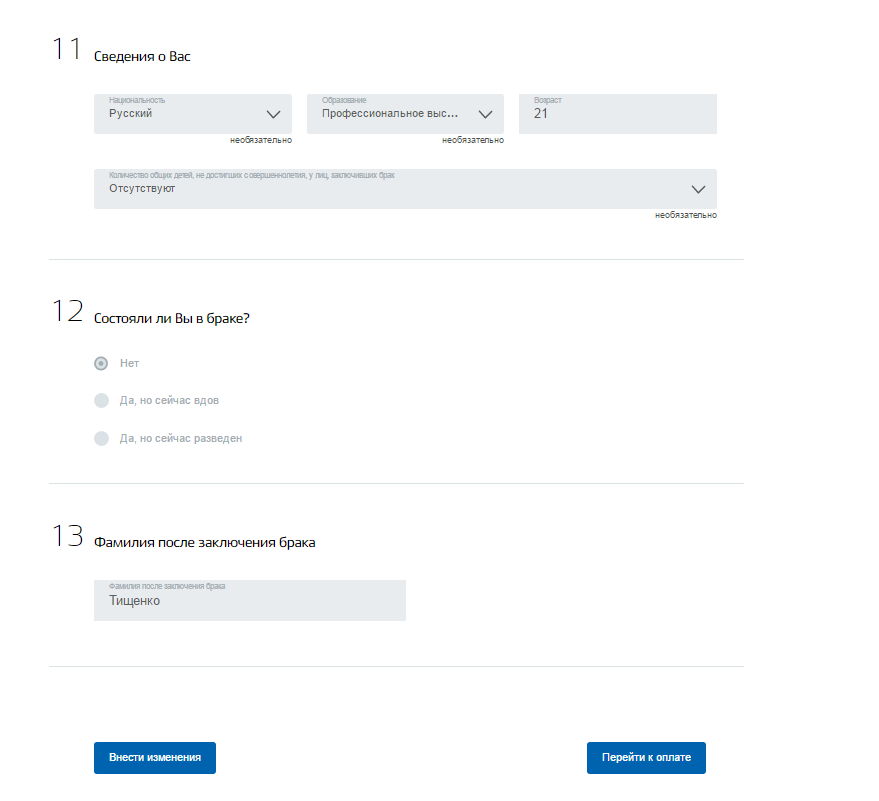 Рисунок 26 - Шаг 13. Подготовка к оплате заявления.При выборе «Внести изменения» - блокировка с полей будет снята, но пользователю необходимо будет повторно направить приглашение после внесения изменений, для согласования их со вторым заявителем.Второму заявителю поступит письмо с уведомлением о внесении изменений в заявку.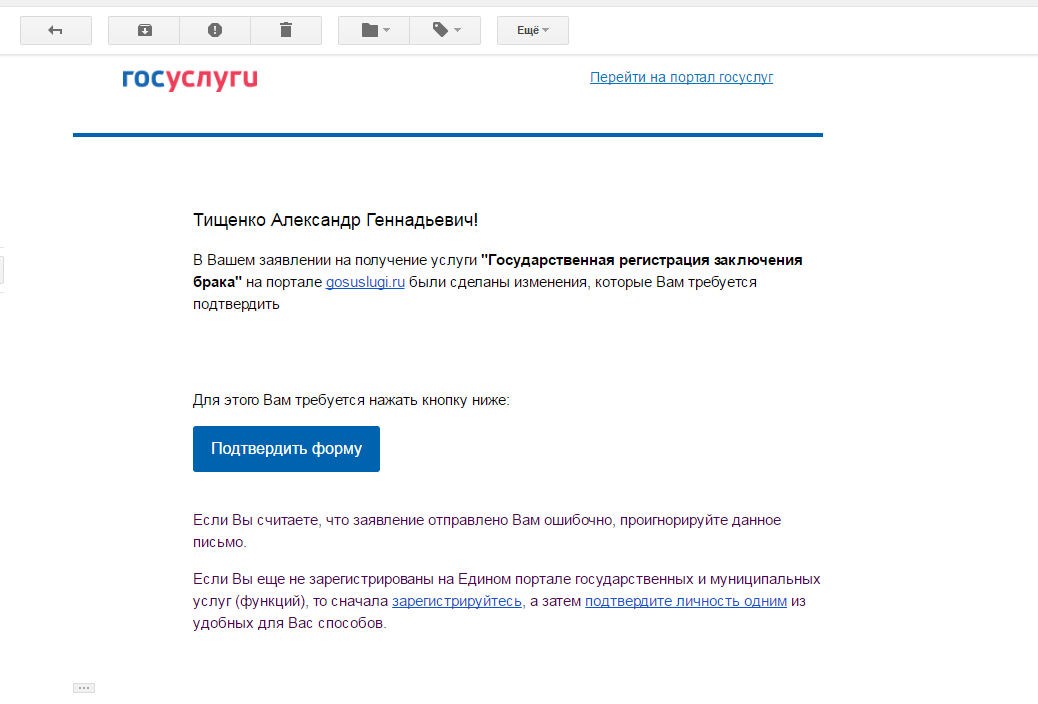 Рисунок 27 – Уведомление о внесении изменений в заявление первым заявителем.Второй заявитель, ознакомившись с изменениями, повторно направляет их инициатору.Шаг «Перейти к оплате»После нажатия на кнопку «Перейти к оплате» подгружается шаг 16 с реквизитами для оплаты.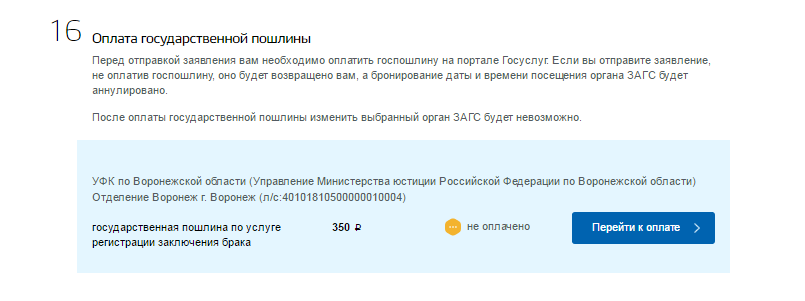 Рисунок 28 – Оплата государственной пошлиныПользователь повторно нажимает на кнопку «Перейти к оплате», уже на шаге 16 и попадает на страницу оплаты.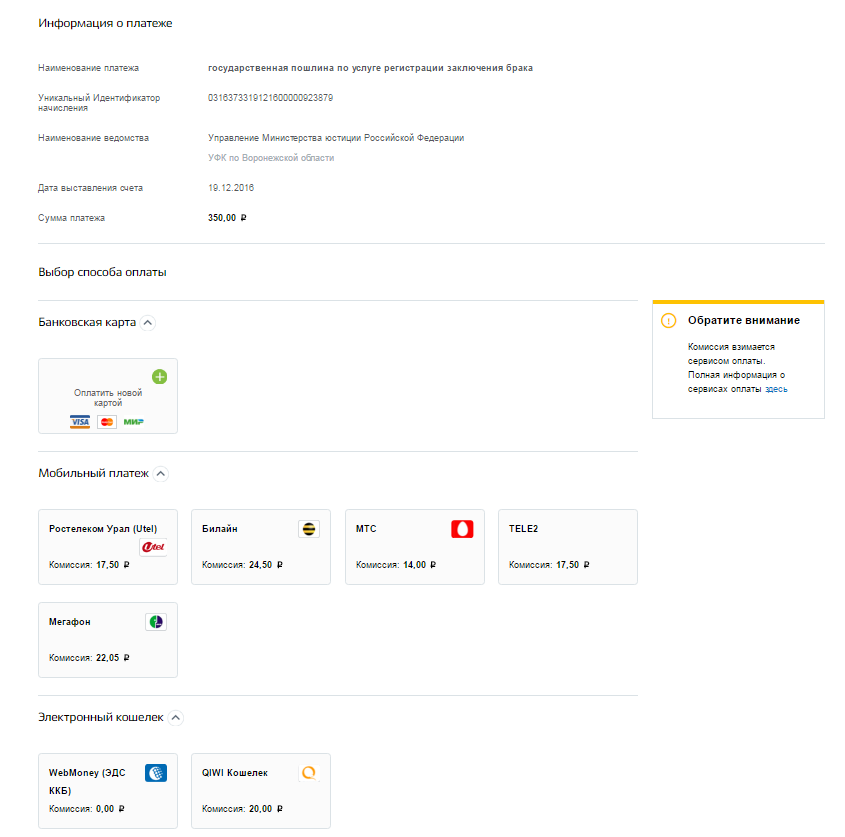 Рисунок 29 – Оплата услугиПосле оплаты пошлины пользователь переходит к отправке заявления.Информация по заявлению.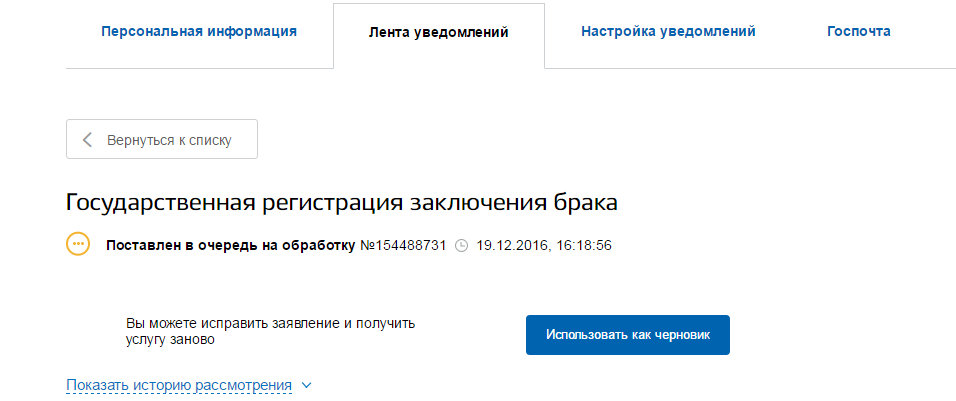 Рисунок 30- Информация по заявлениюПосле отправки заявления оно становится в очередь. Если нет подтверждения об оплате в течении 24-х часов заявление будет возвращено пользователю со статусом «Ожидает доп.корректировки». Для подачи заявления потребуется убедиться, что  гос пошлина оплачена и забронировать дату и время записи.   Описание процесса отмены заявления.В случае если уведомление по заявлению имеет кнопку отмены заявления, можно отменить поданную заявки. Для этого необходимо нажать на кнопку «Отмена заявления».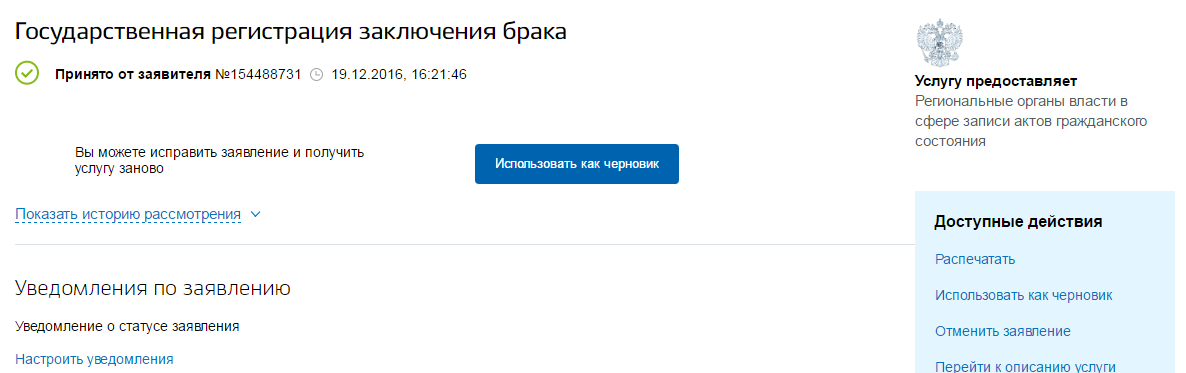 Рисунок 31 - Информация по заявлениюПосле этого появится окно, об уведомлении отмены заявления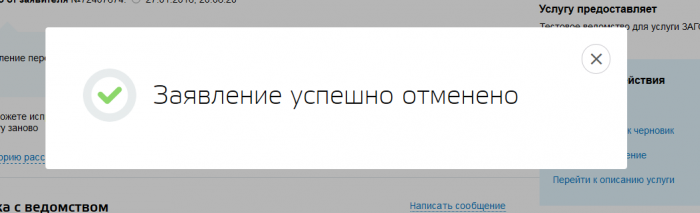 Рисунок 32 – уведомление об отмене заявления.При этом статус заявления измениться на статус «В процессе отмены»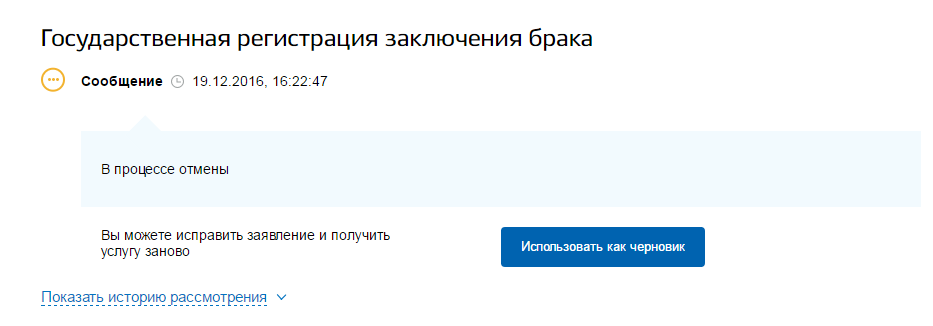 Рисунок 33 – Статус отозванной заявки в личном кабинете.Актуализация 13.01.2016